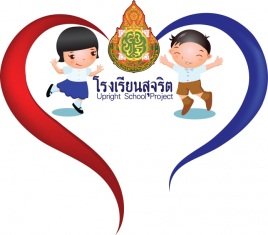 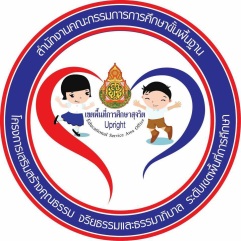 ปฏิญญา เขตพื้นที่การศึกษาสุจริตสำนักงานเขตพื้นที่การศึกษามัธยมศึกษา เขต 13               ข้าพเจ้าผู้บริหาร และบุคลากร  ในสำนักงานเขตพื้นที่การศึกษามัธยมศึกษา เขต 13  
ขอให้คำมั่นสัญญาต่อพันธกรณีในการต่อต้านการทุจริต ทุกรูปแบบ  ด้วยการขับเคลื่อนเขตพื้นที่การศึกษาสุจริต และโรงเรียนสุจริต  ดังนี้เราจะร่วมกันป้องกันและต่อต้านการทุจริตทุกรูปแบบเราจะปลูกฝังค่านิยมความซื่อสัตย์สุจริตให้เป็นวิถีชีวิตในการทำงานของสำนักงานเขตพื้นที่การศึกษา โรงเรียนและชุมชน  เราจะสร้างเครือข่ายความซื่อสัตย์สุจริตระหว่างสำนักงานเขตพื้นที่การศึกษา          โรงเรียนและชุมชน ให้เป็นรูปธรรมและมีความยั่งยืน      ทั้งหมดนี้ เพื่อธำรงชาติไทยให้สถิตเสถียรสถาพร ตลอดจิรัฐติกาลคณะผู้บริหาร และบุคลากร           สำนักงานเขตพื้นที่การศึกษามัธยมศึกษา เขต 13